„Europejski Fundusz Rolny na rzecz Rozwoju Obszarów Wiejskich: Europa inwestująca w obszary wiejskie”Dyrektor Generalny  Krajowego Ośrodka Wsparcia Rolnictwaogłaszanabór wniosków o przyznanie pomocy w ramach działania 3 „Systemy jakości produktów rolnych i środków spożywczych”, poddziałanie 3.1 „Wsparcie na przystępowanie do systemów jakości” objętego Programem Rozwoju Obszarów Wiejskich na lata 2014-2020w ramach unijnych systemów jakości, tj.gwarantowanych tradycyjnych specjalności;chronionych nazw pochodzenia;chronionych oznaczeń geograficznych;rolnictwa ekologicznego;ochrony nazw pochodzenia i oznaczeń geograficznych wyrobów winiarskich;oraz krajowych systemów jakości, tj.Jakość Tradycja;Quality Meat Program.Miejsce składania wniosków: oddziały terenowe Krajowego Ośrodka Wsparcia RolnictwaTryb: wniosek o przyznanie pomocy składa się do dyrektora oddziału terenowego Krajowego Ośrodka Wsparcia Rolnictwa, właściwego ze względu na miejsce zamieszkania albo siedzibę wnioskodawcy na formularzu udostępnionym na stronie internetowej 
http://www.kowr.gov.pl/promocja/prow/prow-2014-2020/wsparcie-na-przystepowanie-do-systemow-jakosci oraz w siedzibach oddziałów terenowych Krajowego Ośrodka Wsparcia Rolnictwa.Ogłoszenie o naborze wniosków o przyznanie pomocy w ramach poddziałania „Wsparcie na przystępowanie do systemów jakości” Dyrektor Generalny Krajowego Ośrodka Wsparcia Rolnictwa podał do publicznej wiadomości działając na podstawie § 5 ust. 1 rozporządzenia Ministra Rolnictwa i Rozwoju Wsi z dnia 6 sierpnia 2015 r. w sprawie szczegółowych warunków i trybu przyznawania, wypłaty oraz zwrotu pomocy finansowej w ramach poddziałania „Wsparcie na przystępowanie do systemów jakości” objętego Programem Rozwoju Obszarów Wiejskich na lata 2014–2020 (Dz.U. z 2019 r., poz. 449).Grzegorz Piętap.o. Dyrektora Generalnego
Krajowego Ośrodka Wsparcia Rolnictwa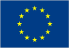 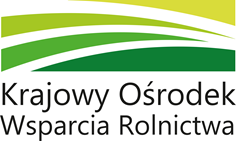 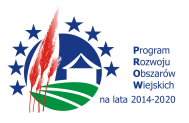 Termin składania wniosków: od 25 września 2019 r. do 8 listopada 2019 r. Wniosek o przyznanie pomocy składa się do dyrektora oddziału terenowego Krajowego Ośrodka Wsparcia Rolnictwa, właściwego ze względu na miejsce zamieszkania albo siedzibę wnioskodawcy.OT Bydgoszcz
ul. Hetmańska 38
85-039 Bydgoszcz
(52) 525-08-01OT Poznań
ul. Fredry 12
61-701 Poznań
(61) 856-06-01OT Wrocław
ul. Mińska 60
54-610 Wrocław
(71) 356-39-19OT Koszalin
ul. Partyzantów 15a
75-411 Koszalin
(94) 347-31-00OT Gorzów Wlkp.
 ul. Myśliborska 32
66-400 Gorzów Wlkp.
(95) 782-22-99OT Olsztyn
ul. Głowackiego 6
10-448 Olsztyn
(89) 524-88-00OT Opole
ul. 1-go Maja 6
45-068 Opole
(77) 400-09-39OT Rzeszów
ul. Asnyka 7
35-001 Rzeszów
(17) 853-78-00OT Szczecin
ul. Matejki 6B
71-615 Szczecin
(91) 814-42-00OT Białystok
ul. Kombatantów 4
15-102 Białystok
(85) 664-31-50OT Kraków
ul. Mogilska 104
31-546 Kraków
(12) 424-09-40OT Warszawa
 Plac Bankowy 2
00-095 Warszawa
(22) 635-10-00OT Pruszcz Gdański
ul. Powstańców Warszawy 28
83-000 Pruszcz Gdański
(58) 300-48-41OT Częstochowaul. Jana III Sobieskiego 7
42-200 Częstochowa
(34) 378- 22- 36OT Łódź
ul. Północna 27/29
91-420 Łódź
(42) 636-53-26OT Lublin
ul. Karłowicza 4
20-027 Lublin
(81) 532-21-12OT Kielceul. Piaskowa 1825-323 Kielce(41) 343-31-90